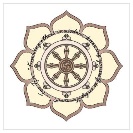 QuestionAnswer1What was Buddha’s name at birth?2Approximately how long ago was Buddhism founded?3What kind of lifestyle was Buddha born into / what was he born as?4Give one myth about Buddha’s birth.5Give two of the Four Sights.6What type of tree was Buddha enlightened under?7What, in the end, did Buddha do to become enlightened?8According to Buddhism what is the nature of life?9What is the Dharma?10Give two of the Three Refugees (Jewels)11What is karma?12What is ‘Engaged Buddhism’?13What are Pali and Sanskrit?14Who or what is Mara?15Give one thing Buddha ‘realised’ during the Three Watches of the Night?16What is an ascetic?17What are the Jataka Tales?18What is the First Precept (write it down)?19What was the fourth of the Four Sights?20What does the term Buddha actually mean?